Пятиминутки «Читаем нравственные притчи» - 19 января В МАОУ"СОШ №10" прошли пятиминутки "Читаем нравственные притчи". Учащиеся читали притчи, просмотрели видеоролик "Добро возвращается", обсудили смысл притч и сделали вывод. Каждый человек, делая добрые дела для кого-то, в первую очередь помогает сделать мир немножечко лучше, добрее. Список добрых дел бесконечен, поэтому всегда есть возможность – сделать добро, и когда-нибудь кто-то обязательно подставит и вам свое дружественное плечо. Делай добро и оно к тебе вернется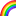 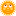 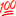 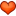 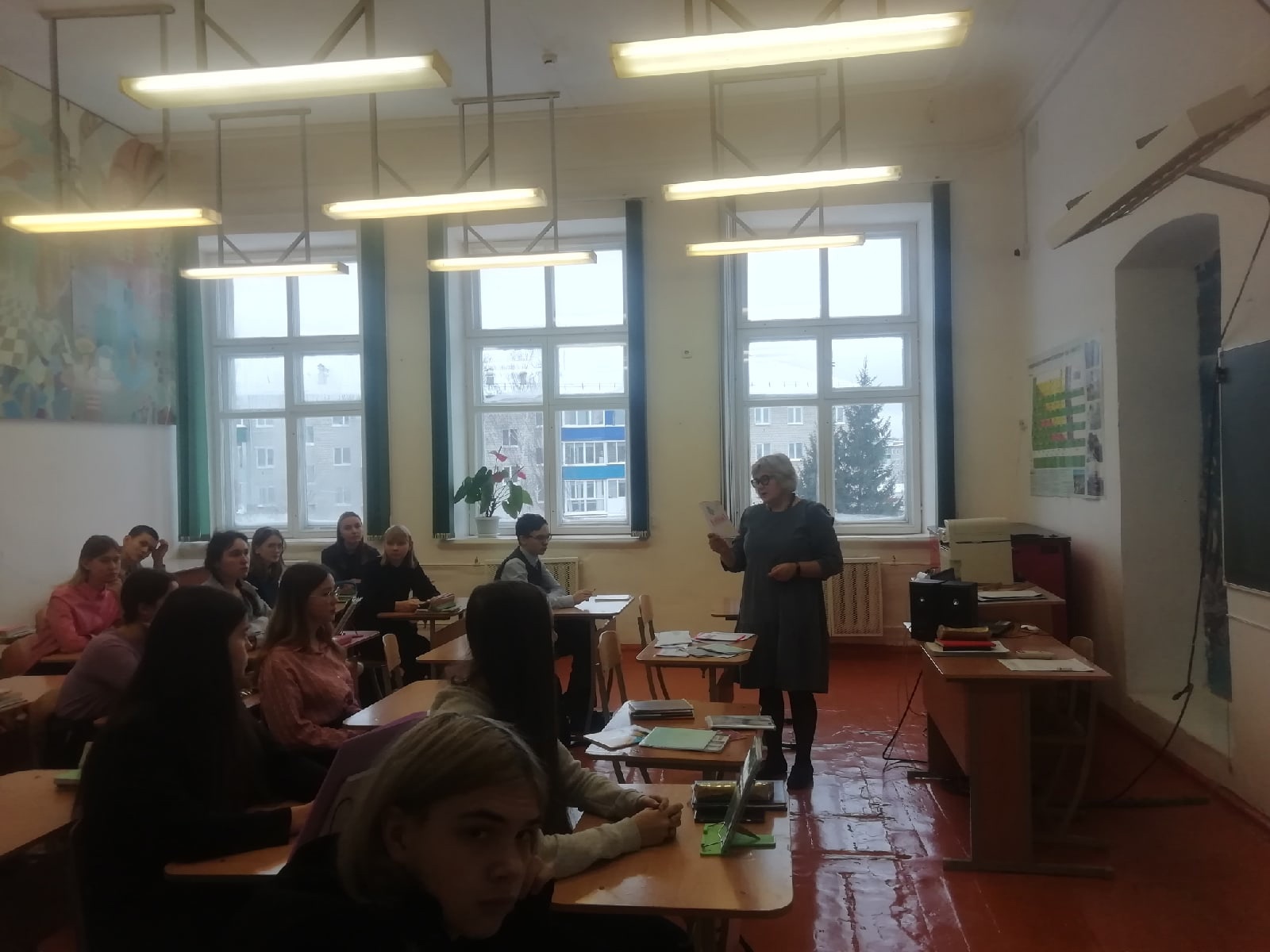 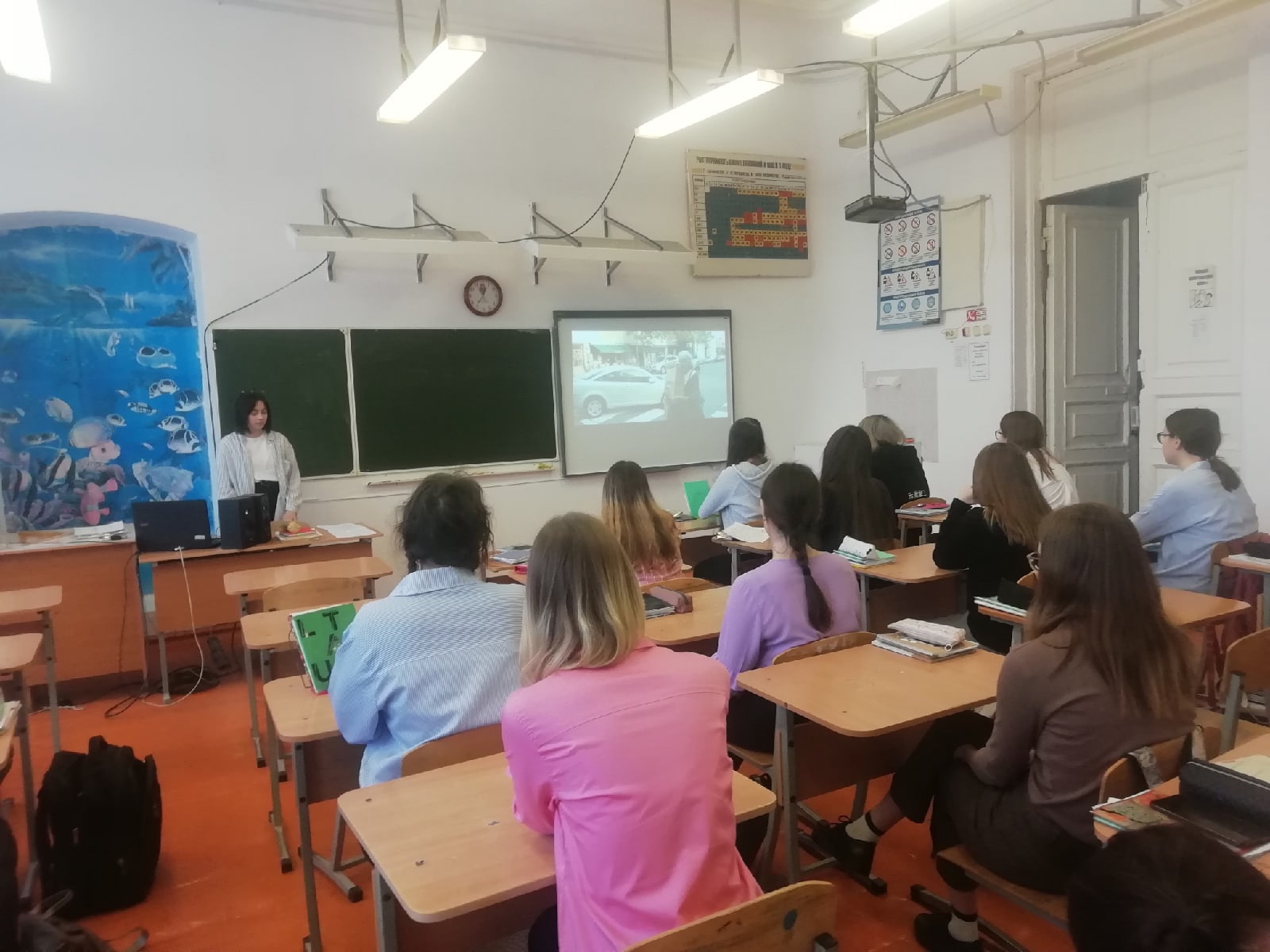 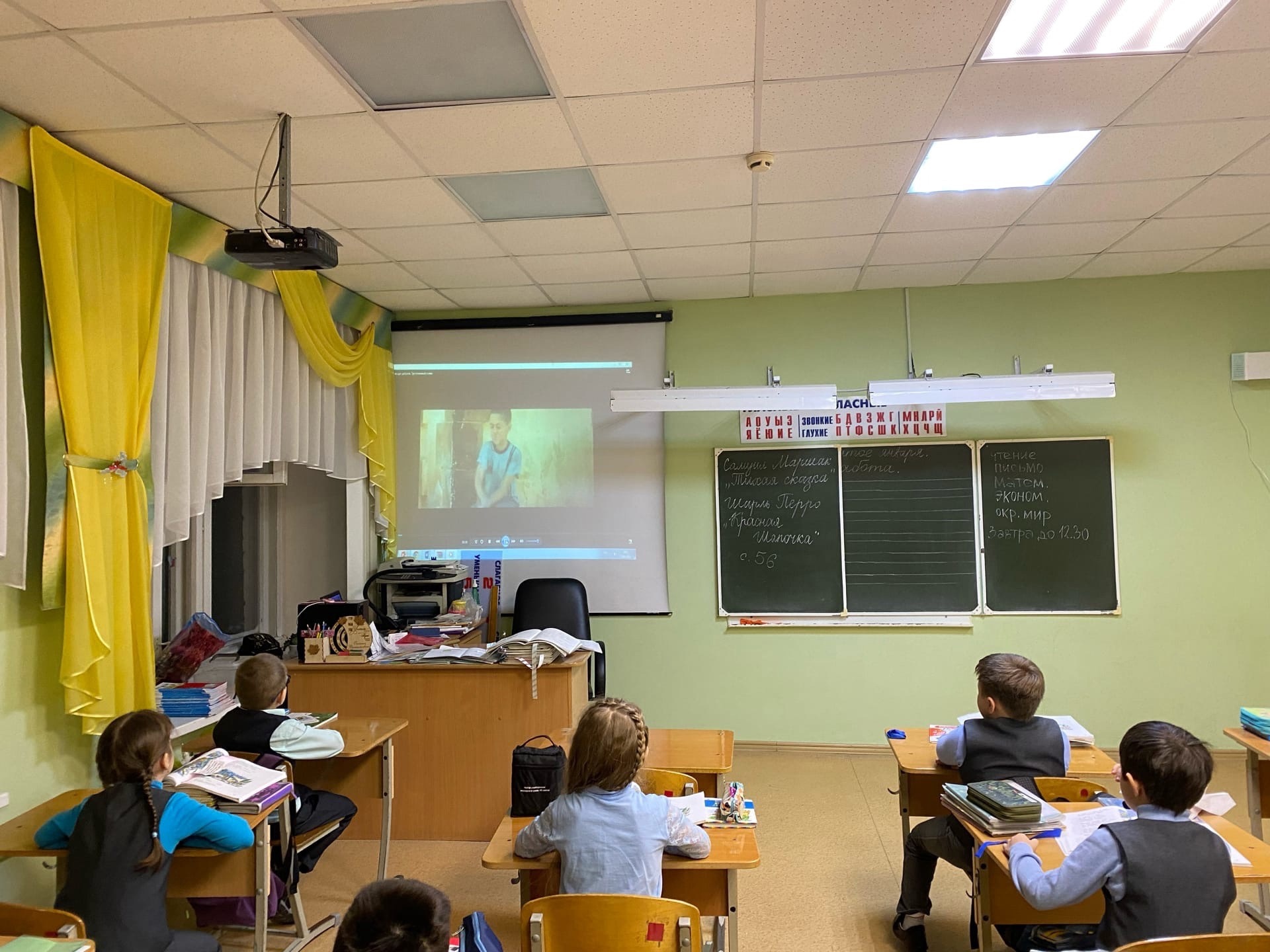 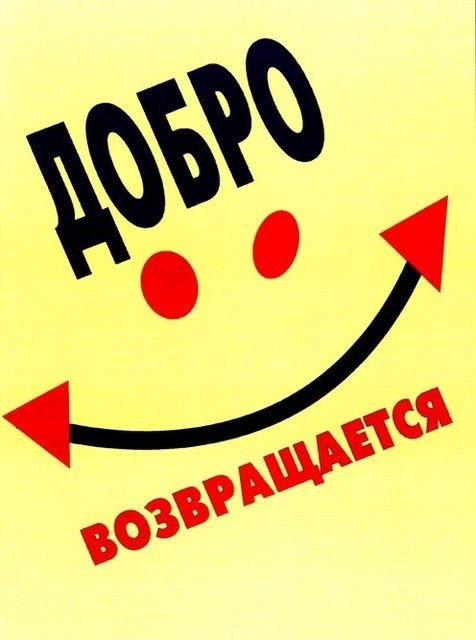 